Université de Batna 2Faculté des Lettres et des Langues Étrangères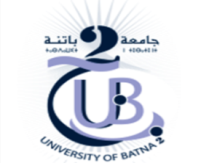 Département de FrançaisPROPOSITION DE PLANNING DES EXAMENS DES SEMESTRES IMPAIRES POUR LES NIVEAUX DE FIN DE CYCLEM2Le service MasterDATEHORAIRENIVEAUSPÉCIALITÉMATIEREDimanche21/02/2021APRES-MIDI : 13H45 14H45M2DLEPerspective actionnelle et interculturelle en didactique du FLEDimanche21/02/2021APRES-MIDI : 13H45 14H45M2SDLNiveaux d’analyse en linguistiqueDimanche21/02/2021APRES-MIDI : 13H45 14H45M2LAITypologie des genresDATEHORAIRENIVEAUSPÉCIALITÉMATIERELundi22/02/2021APRES-MIDI : 13H45 14H45M2DLEDidactique de l’oralLundi22/02/2021APRES-MIDI : 13H45 14H45M2SDLPragmatique et énonciationLundi22/02/2021APRES-MIDI : 13H45 14H45M2LAILittérature générale et comparéeDATEHORAIRENIVEAUSPÉCIALITÉMATIEREMardi 23/02/2021APRES-MIDI : 13H45 14H45M2DLEDidactique de l’écritMardi 23/02/2021APRES-MIDI : 13H45 14H45M2SDLAnalyse conversationnelleMardi 23/02/2021APRES-MIDI : 13H45 14H45M2LAIStylistique et sémiotique